ΕΘΝΙΚΟ ΚΑΙ ΚΑΠΟΔΙΣΤΡΙΑΚΟ ΠΑΝΕΠΙΣΤΗΜΙΟ ΑΘΗΝΩΝ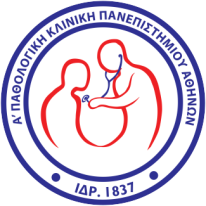 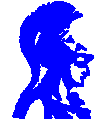 ΙΑΤΡΙΚΗ ΣΧΟΛΗΑ΄ΠΑΘΟΛΟΓΙΚΗ ΚΛΙΝΙΚΗΔιευθυντής: Καθηγήτρια Ελένη Ι. ΓκόγκαΕΦΗΜΕΡΙΕΣ ΦΟΙΤΗΤΩΝ ΟΜΑΔΑΣ ΓΣΕΠΤΕΜΒΡΙΟΣΣΕΠΤΕΜΒΡΙΟΣΣΕΠΤΕΜΒΡΙΟΣΕΞΩΤΕΡΙΚΑ ΙΑΤΡΕΙΑΚΛΙΝΙΚΗ1/9ΠΕ2/9ΠΑΓ1ΠΕΤΡΙΤΣΗΣ- ΣΟΥΡΜΠΗΣΠΕΧΛΙΒΑΝΙΔΟΥ-ΠΛΑΤΑΚΗΣ3/9ΣΑΠΙΤΣΙΑΒΑ-ΠΛΑΤΗΣ4/9ΚΥΠΙΤΣΙΑΒΑ-ΠΛΑΤΗΣ5/9ΔΕΠΕΤΤΕΜΕΡΙΔΗΣ- ΠΙΤΑΡΟΚΟΙΛΗ- ΠΟΔΗΜΑΤΑ6/9ΤΡΓ2ΠΕΧΛΙΒΑΝΙΔΟΥ-ΠΛΑΤΑΚΗΣ7/9ΤΕΠΕΤΡΙΤΣΗΣ- ΣΟΥΡΜΠΗΣ8/9ΠΕΠΙΤΣΙΑΒΑ-ΠΛΑΤΗΣ9/9ΠΑΠΙΤΣΟΥΛΑΚΗ- ΠΟΑΛΑΣ10/9ΣΑΓ3ΠΕΤΡΟΖΕΛΛΗΣ-ΠΕΧΛΙΒΑΝΙΔΗΠΕΤΤΕΜΕΡΙΔΗΣ- ΠΙΤΑΡΟΚΟΙΛΗ- ΠΟΔΗΜΑΤΑ11/9ΚΥΠΕΧΛΙΒΑΝΙΔΟΥ-ΠΛΑΤΑΚΗΣ12/9ΔΕΠΙΤΣΟΥΛΑΚΗ- ΠΟΑΛΑΣ13/9ΤΡΠΕΤΤΕΜΕΡΙΔΗΣ- ΠΙΤΑΡΟΚΟΙΛΗ- ΠΟΔΗΜΑΤΑ14/9ΤΕΓ1ΠΙΤΣΙΑΒΑ-ΠΛΑΤΗΣΠΕΤΡΙΤΣΗΣ- ΣΟΥΡΜΠΗΣ15/9ΠΕΠΕΤΤΕΜΕΡΙΔΗΣ- ΠΙΤΑΡΟΚΟΙΛΗ- ΠΟΔΗΜΑΤΑ16/9ΠΑΠΙΤΣΟΥΛΑΚΗ- ΠΟΑΛΑΣ17/9ΣΑΠΕΤΡΙΤΣΗΣ- ΣΟΥΡΜΠΗΣ18/9ΚΥΓ2ΚΥΡΙΑΚΟΥ- ΠΙΓΚΟΥ19/9ΔΕΠΕΤΡΟΖΕΛΛΗΣ-ΠΕΧΛΙΒΑΝΙΔΗ20/9ΤΡΠΕΧΛΙΒΑΝΙΔΟΥ-ΠΛΑΤΑΚΗΣ21/9ΤΕΠΕΤΤΕΜΕΡΙΔΗΣ- ΠΙΤΑΡΟΚΟΙΛΗ- ΠΟΔΗΜΑΤΑ22/9ΠΕΓ3ΠΙΤΣΟΥΛΑΚΗ- ΠΟΑΛΑΣ23/9ΠΑΠΙΤΣΙΑΒΑ-ΠΛΑΤΗΣ24/9ΣΑΠΕΤΡΙΤΣΗΣ- ΣΟΥΡΜΠΗΣ25/9ΚΥ26/9ΔΕΓ1ΠΕΤΤΕΜΕΡΙΔΗΣ- ΠΙΤΑΡΟΚΟΙΛΗ- ΠΟΔΗΜΑΤΑΠΕΤΡΟΖΕΛΛΗΣ-ΠΕΧΛΙΒΑΝΙΔΗ27/9ΤΡΠΕΤΤΕΜΕΡΙΔΗΣ- ΠΙΤΑΡΟΚΟΙΛΗ- ΠΟΔΗΜΑΤΑ28/9ΤΕ29/9ΠΕΠΙΤΣΟΥΛΑΚΗ- ΠΟΑΛΑΣ30/9ΠΑΓ2ΠΕΤΡΙΤΣΗΣ- ΣΟΥΡΜΠΗΣΟΚΤΩΒΡΙΟΣΟΚΤΩΒΡΙΟΣΟΚΤΩΒΡΙΟΣΕΞΩΤΕΡΙΚΑ ΙΑΤΡΕΙΑΚΛΙΝΙΚΗ1/10ΣΑΠΕΤΡΟΖΕΛΛΗΣ-ΠΕΧΛΙΒΑΝΙΔΗ21/10ΚΥΠΕΤΡΙΤΣΗΣ- ΣΟΥΡΜΠΗΣ3/10ΔΕ4/10ΤΡΓ3ΠΕΧΛΙΒΑΝΙΔΟΥ-ΠΛΑΤΑΚΗΣΠΕΧΛΙΒΑΝΙΔΟΥ-ΠΛΑΤΑΚΗΣ5/10ΤΕΠΙΤΣΙΑΒΑ-ΠΛΑΤΗΣ6/10ΠΕΠΕΤΡΙΤΣΗΣ- ΣΟΥΡΜΠΗΣ7/10ΠΑ8/10ΣΑΓ1ΠΕΤΡΟΖΕΛΛΗΣ-ΠΕΧΛΙΒΑΝΙΔΗΠΙΤΣΙΑΒΑ-ΠΛΑΤΗΣ9/10ΚΥΚΥΡΙΑΚΟΥ - ΠΙΓΚΟΥ10/10ΔΕΠΕΤΡΟΖΕΛΛΗΣ-ΠΕΧΛΙΒΑΝΙΔΗ11/10ΤΡΠΕΧΛΙΒΑΝΙΔΟΥ-ΠΛΑΤΑΚΗΣ12/10ΤΕΓ2ΠΙΤΣΙΑΒΑ-ΠΛΑΤΗΣ13/10ΠΕ14/10ΠΑΠΕΤΡΟΖΕΛΛΗΣ-ΠΕΧΛΙΒΑΝΙΔΗ15/10ΣΑ16/10ΚΥΓ3ΚΥΡΙΑΚΟΥ ΠΙΓΚΟΥ17/10ΔΕΠΙΤΣΟΥΛΑΚΗ- ΠΟΑΛΑΣ18/10ΤΡΠΕΤΡΙΤΣΗΣ- ΣΟΥΡΜΠΗΣ19/10ΤΕ20/10ΠΕΓ1ΠΙΤΣΟΥΛΑΚΗ- ΠΟΑΛΑΣΠΙΤΣΙΑΒΑ-ΠΛΑΤΗΣ21/10ΠΑ22/10ΣΑΠΕΤΡΟΖΕΛΛΗΣ-ΠΕΧΛΙΒΑΝΙΔΗ23/10ΚΥ24/10ΔΕΓ2ΠΕΤΤΕΜΕΡΙΔΗΣ- ΠΙΤΑΡΟΚΟΙΛΗ- ΠΟΔΗΜΑΤΑ25/10ΤΡΠΕΧΛΙΒΑΝΙΔΟΥ-ΠΛΑΤΑΚΗΣ26/10ΤΕ27/10ΠΕΚΥΡΙΑΚΟΥ ΠΙΓΚΟΥ28/10ΠΑΓ3ΠΕΤΡΙΤΣΗΣ- ΣΟΥΡΜΠΗΣ29/10ΣΑ30/10ΚΥ31/10ΔΕΚΥΡΙΑΚΟΥ ΠΙΓΚΟΥΝΟΕΜΒΡΙΟΣΝΟΕΜΒΡΙΟΣΝΟΕΜΒΡΙΟΣΕΞΩΤΕΡΙΚΑ ΙΑΤΡΕΙΑΚΛΙΝΙΚΗ1/11ΤΡΓ1ΠΕΧΛΙΒΑΝΙΔΟΥ-ΠΛΑΤΑΚΗΣΚΥΡΙΑΚΟΥ ΠΙΓΚΟΥ2/11ΤΕ3/11ΠΕΠΕΤΡΟΖΕΛΛΗΣ-ΠΕΧΛΙΒΑΝΙΔΗ4/11ΠΑ5/11ΣΑΓ2ΠΕΤΡΟΖΕΛΛΗΣ-ΠΕΧΛΙΒΑΝΙΔΗΠΙΤΣΟΥΛΑΚΗ- ΠΟΑΛΑΣ6/11ΚΥ7/11ΔΕΠΕΧΛΙΒΑΝΙΔΟΥ-ΠΛΑΤΑΚΗΣ8/11ΤΡΠΙΤΣΟΥΛΑΚΗ- ΠΟΑΛΑΣ9/11ΤΕΓ3ΠΙΤΣΙΑΒΑ-ΠΛΑΤΗΣ10/11ΠΕ11/11ΠΑΚΥΡΙΑΚΟΥ ΠΙΓΚΟΥ12/11ΣΑ13/11ΚΥΓ1ΚΥΡΙΑΚΟΥ ΠΙΓΚΟΥΠΕΤΤΕΜΕΡΙΔΗΣ- ΠΙΤΑΡΟΚΟΙΛΗ- ΠΟΔΗΜΑΤΑ14/11ΔΕ15/11ΤΡΚΥΡΙΑΚΟΥ ΠΙΓΚΟΥ16/11ΤΕ17/11ΠΕΓ2ΠΙΤΣΟΥΛΑΚΗ- ΠΟΑΛΑΣ18/11ΠΑ19/11ΣΑΚΥΡΙΑΚΟΥ ΠΙΓΚΟΥ20/11ΚΥ21/11ΔΕΓ3ΠΕΤΤΕΜΕΡΙΔΗΣ- ΠΙΤΑΡΟΚΟΙΛΗ- ΠΟΔΗΜΑΤΑ